Расходомер-счетчик ультразвуковой «ВЗЛЕТ РГ» Заполняется заказчикомПараметры трубы (газохода)Рабочие условия в месте установки датчиковКАРТА ЗАКАЗАЗаполняется заказчиком и техническим специалистом Выбрать исполнение прибора:4 Выбор угла установки датчиков:5 Выбор датчиков ПЭА Г:ПРИМЕЧАНИЕ:Расходомеры-счетчики ультразвуковые ВЗЛЕТ РГ имеют следующую Ех-маркировку:- преобразователь электроакустический газовый – 1Ex d IIС T6…Т1 Gb Х; - блок коммутации – 1Ex d IIС T6 Gb;- блок вторичного преобразователя – 1Ex db [ib] IIC T6 Gb Х;- дополнительный датчик температуры – 1ExdIICT6 X;- дополнительный датчик давления – 1Ех db IIC T6…T5 Gb X.6 Выбор комплектации и длин кабелейВыберите одну из четырех комплектаций и длины кабелей6.1 Однолучевое исполнение УРГ-810 и УРГ-810 Ех              (выберите значение из выпадающего списка)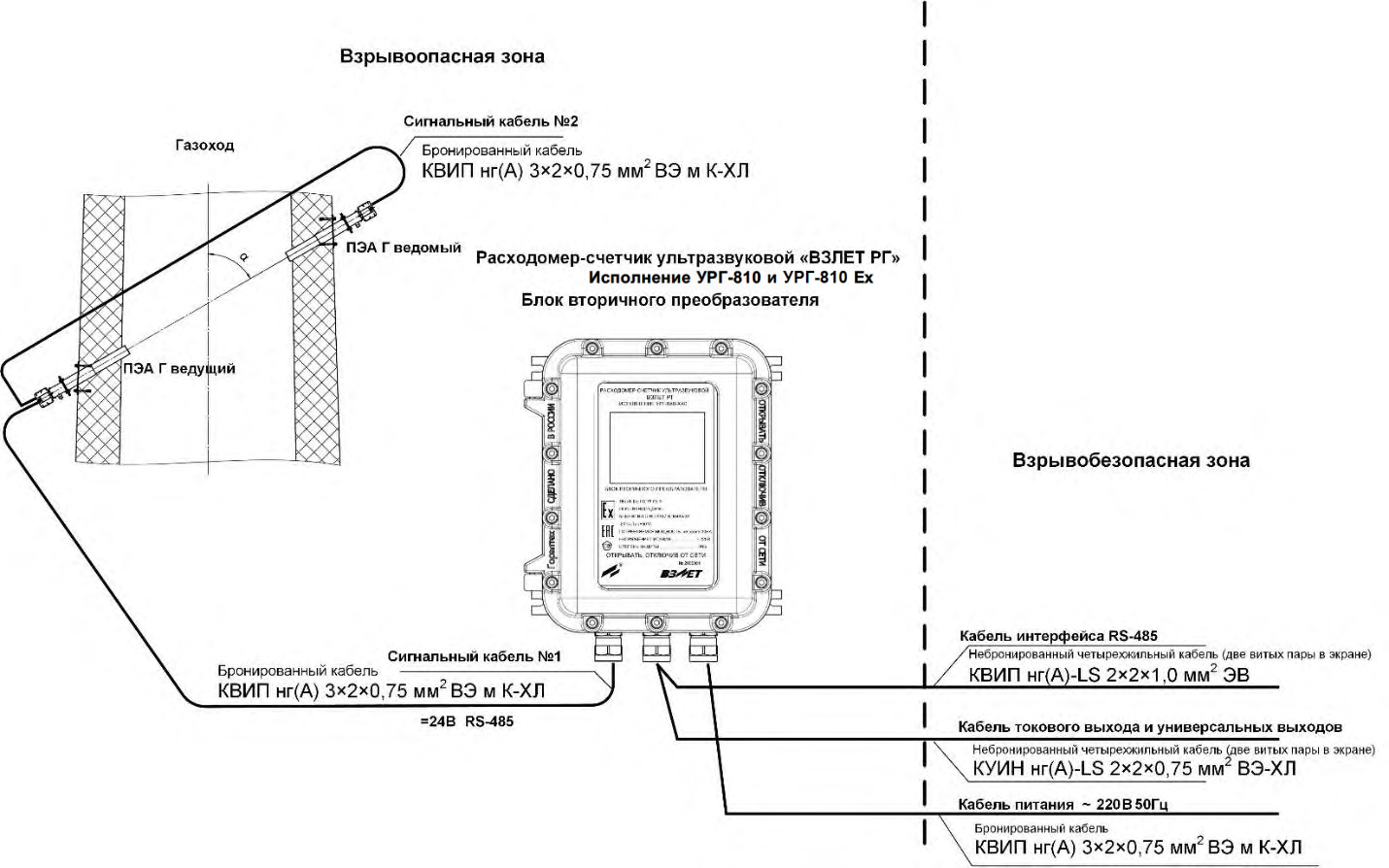 1 Блок вторичного преобразователя 			        1-а штука2 Преобразователь электроакустический ПЭА Г	 *	        2-е штуки8 Патрубок крепления ПЭА Г                                         2-е штуки (выберите значение из выпадающего списка)9 Термочехол для ПЭА Г				        2-е штуки (выберите значение из выпадающего списка)10 Устройство юстировочное		                     1 комплект (выберите значение из выпадающего списка)Допускается поставка сигнального кабеля одним куском      (выберите значение из выпадающего списка)*  Крепеж ПЭА Г входит в комплект поставки;6.2 Двухлучевое исполнение УРГ-820 и УРГ-820 Ех       (выберите значение из выпадающего списка)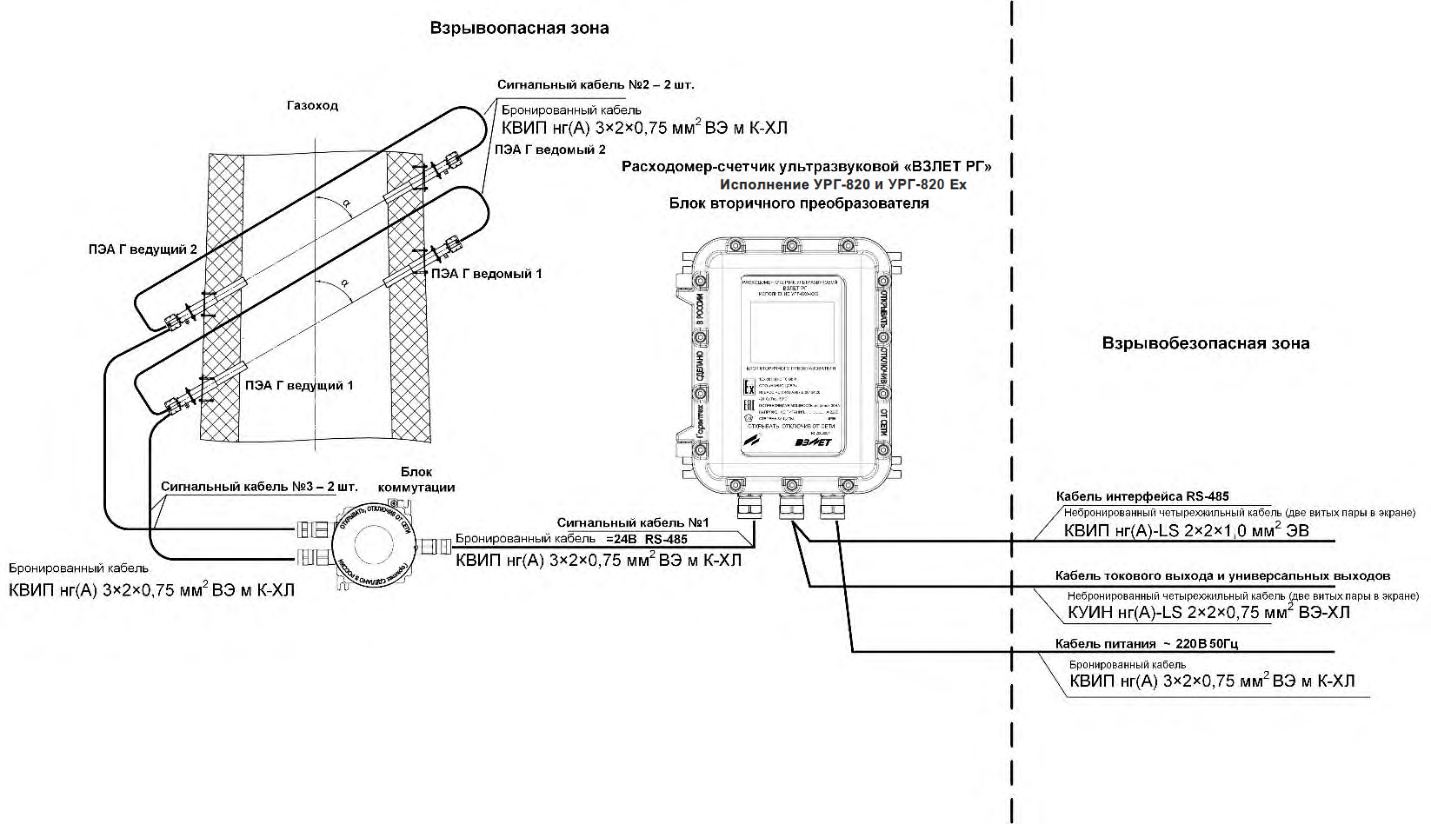 ПРИМЕЧАНИЕРасположение ПЭА Г показано условно.При двухлучевом зондировании пары ПЭА Г устанавливаются по двум среднерадиусным хордам на газоходах круглого сечения, и на расстоянии от стенки, равном 1/4 внутренней длины на газоходах прямоугольного сечения1 Блок вторичного преобразователя 			        1-а штука2 Преобразователь электроакустический ПЭА Г		        4-е штуки3 Блок коммутации						        1-а штука10 Патрубок крепления ПЭА Г                                       4-е штуки (выберите значение из выпадающего списка)11 Термочехол для ПЭА Г				        4-е штуки (выберите значение из выпадающего списка)12 Устройство юстировочное		                     1 комплект (выберите значение из выпадающего списка)Допускается поставка сигнального кабеля одним куском   (выберите значение из выпадающего списка)	*  крепеж ПЭА Г входит в комплект поставки6.3 Однолучевое исполнение УРГ-810 и УРГ-810 Ех с датчиками температуры и давления        (выберите значение из выпадающего списка)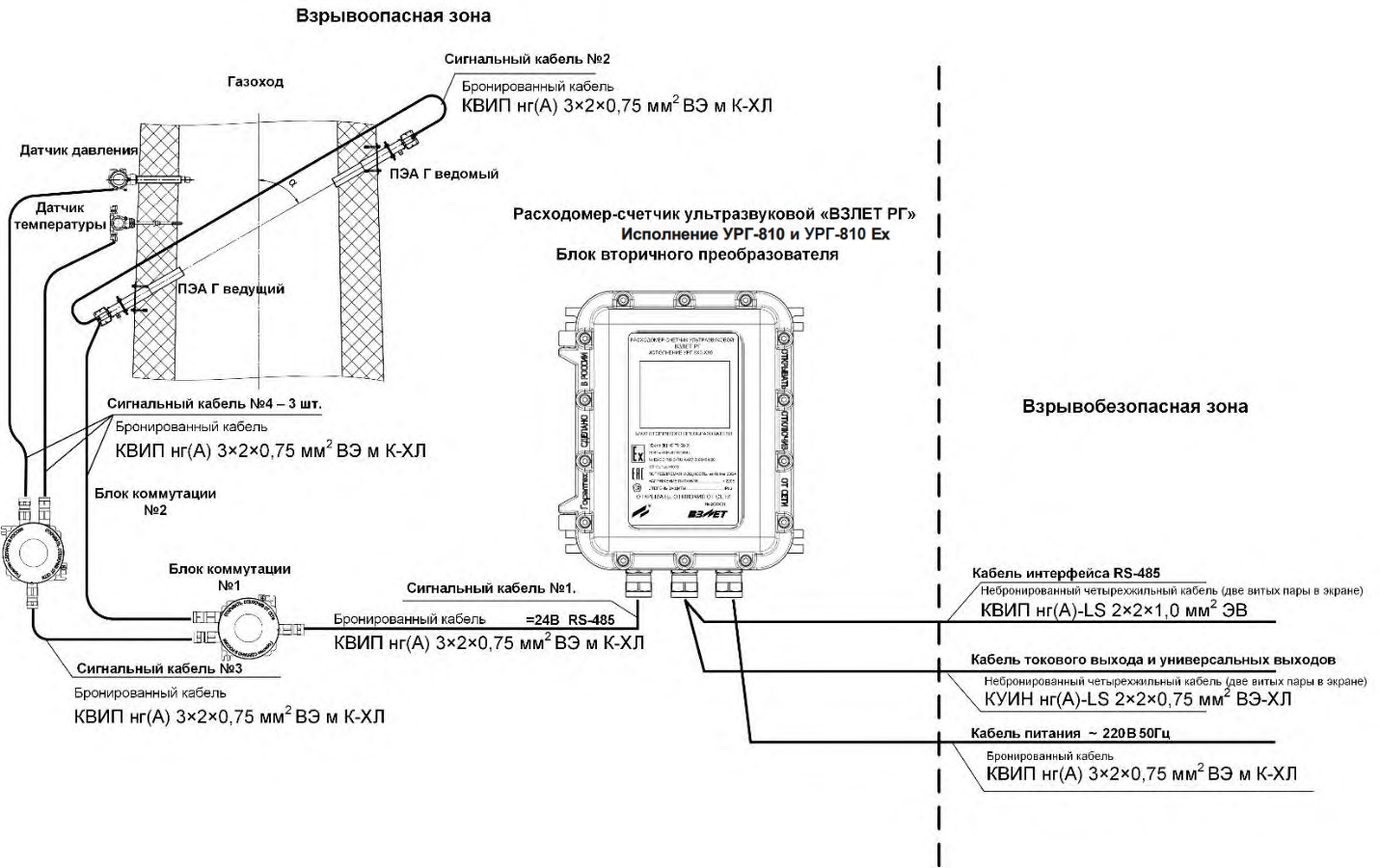 1 Блок вторичного преобразователя 			        1-а штука2 Преобразователь электроакустический ПЭА Г		        2-е штуки3 Блок коммутации						        2-е штуки4 Датчик температуры типа ТПУ 0304 Exd/M3-MB	        1-а штука5 Датчика давления СДВ-SMART-Exd			        1-а штука13 Патрубок крепления ПЭА Г                                       2-е штуки (выберите значение из выпадающего списка)14 Термочехол для ПЭА Г				        2-е штуки (выберите значение из выпадающего списка)15 Устройство юстировочное		                     1 комплект (выберите значение из выпадающего списка)Допускается поставка сигнального кабеля одним куском       (выберите значение из выпадающего списка)*  крепеж ПЭА Г входит в комплект поставки6.4 Двухлучевое исполнениеУРГ-820 и УРГ-820 Ех с датчиками температуры и давления      (выберите значение из выпадающего списка)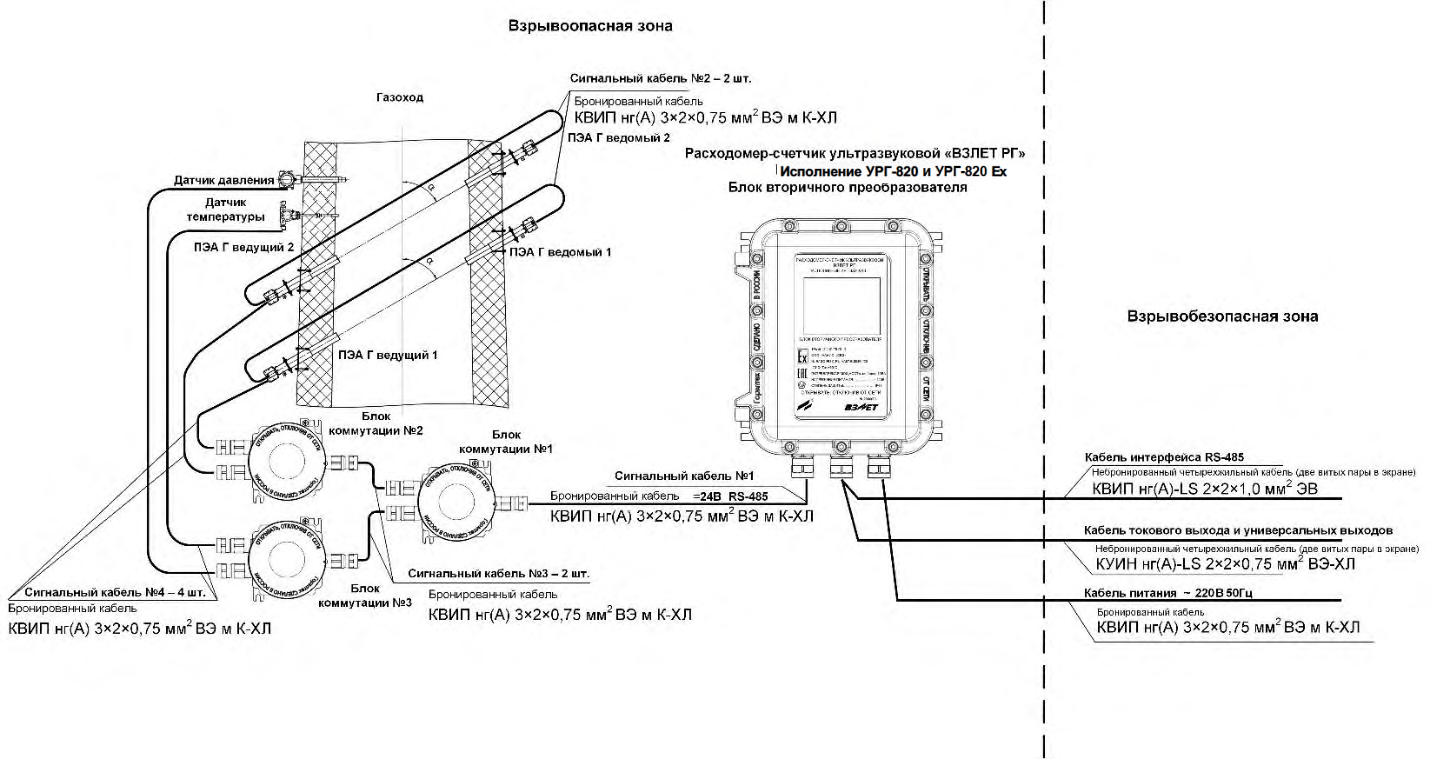 ПРИМЕЧАНИЕРасположение ПЭА Г показано условно.При двухлучевом зондировании пары ПЭА Г устанавливаются по двум среднерадиусным хордам на газоходах круглого сечения, и на расстоянии от стенки, равном 1/4 внутренней длины на газоходах прямоугольного сечения1 Блок вторичного преобразователя 			       1-а штука2 Преобразователь электроакустический ПЭА Г		       4-е штуки3 Блок коммутации						       3-и штуки4 Датчик температуры типа ТПУ 0304 Exd/M3-MB	       1-а штука5 Датчика давления СДВ-SMART-Exd			       1-а штука13 Патрубок крепления ПЭА Г                                       4-е штуки (выберите значение из выпадающего списка)14 Термочехол для ПЭА Г				        4-е штуки (выберите значение из выпадающего списка)15 Устройство юстировочное		                                   1 комплект (выберите значение из выпадающего списка)Допускается поставка сигнального кабеля одним куском        (выберите значение из выпадающего списка)*  крепеж ПЭА Г входит в комплект поставкиПримечания:При заполнении карты заказа в прямоугольнике выбранной позиции ставится знак Х, значение параметра указывается в графе таблицы или прямоугольнике рядом с его наименованием. Ф.И.О.  принявшего заказ ____________________________________________ тел. _________________ Город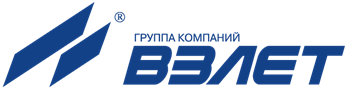 Россия, 198097, Санкт-Петербург, ул. Трефолева, 2БМконтакт- центр (бесплатный звонок) 	 8-800-333-888-7e-mail: 	 mail@vzljot.ruДокументация и программное обеспечение размещены на сайте www.vzljot.ruПлательщикРоссия, 198097, Санкт-Петербург, ул. Трефолева, 2БМконтакт- центр (бесплатный звонок) 	 8-800-333-888-7e-mail: 	 mail@vzljot.ruДокументация и программное обеспечение размещены на сайте www.vzljot.ruИНН / КПП  Россия, 198097, Санкт-Петербург, ул. Трефолева, 2БМконтакт- центр (бесплатный звонок) 	 8-800-333-888-7e-mail: 	 mail@vzljot.ruДокументация и программное обеспечение размещены на сайте www.vzljot.ruПолучательРоссия, 198097, Санкт-Петербург, ул. Трефолева, 2БМконтакт- центр (бесплатный звонок) 	 8-800-333-888-7e-mail: 	 mail@vzljot.ruДокументация и программное обеспечение размещены на сайте www.vzljot.ruПочтовый адресРоссия, 198097, Санкт-Петербург, ул. Трефолева, 2БМконтакт- центр (бесплатный звонок) 	 8-800-333-888-7e-mail: 	 mail@vzljot.ruДокументация и программное обеспечение размещены на сайте www.vzljot.ruРоссия, 198097, Санкт-Петербург, ул. Трефолева, 2БМконтакт- центр (бесплатный звонок) 	 8-800-333-888-7e-mail: 	 mail@vzljot.ruДокументация и программное обеспечение размещены на сайте www.vzljot.ruРоссия, 198097, Санкт-Петербург, ул. Трефолева, 2БМконтакт- центр (бесплатный звонок) 	 8-800-333-888-7e-mail: 	 mail@vzljot.ruДокументация и программное обеспечение размещены на сайте www.vzljot.ruтелефон, факсРоссия, 198097, Санкт-Петербург, ул. Трефолева, 2БМконтакт- центр (бесплатный звонок) 	 8-800-333-888-7e-mail: 	 mail@vzljot.ruДокументация и программное обеспечение размещены на сайте www.vzljot.ruДоставкасамовывозЖ/ДАВИАРоссия, 198097, Санкт-Петербург, ул. Трефолева, 2БМконтакт- центр (бесплатный звонок) 	 8-800-333-888-7e-mail: 	 mail@vzljot.ruДокументация и программное обеспечение размещены на сайте www.vzljot.ruПеревозчикРоссия, 198097, Санкт-Петербург, ул. Трефолева, 2БМконтакт- центр (бесплатный звонок) 	 8-800-333-888-7e-mail: 	 mail@vzljot.ruДокументация и программное обеспечение размещены на сайте www.vzljot.ruОПРОСНЫЙ ЛИСТ№(номер присваивает завод-изготовитель)Наименование заказчикаНаименование организации и объекта для установки расходомераНаименование трубы (газохода)Положение трубы | газохода: вертикальное  горизонтальноеВысота трубы (длина газохода), мВысота расположения датчиков, мКонструкция, материал стенки трубы/газохода:  двойная стенка           имеется наружная изоляция           имеется межслойная изоляция  металл (……………………………………)  кирпич         бетон        пластик  другое (……………………………………..)  имеется площадка для обслуживания  двойная стенка           имеется наружная изоляция           имеется межслойная изоляция  металл (……………………………………)  кирпич         бетон        пластик  другое (……………………………………..)  имеется площадка для обслуживанияФорма сечения в точке измерения:  круглое  прямоугольноеНаружный диаметр трубы (газохода) или длина и ширина газохода Мin | Мах, ммНаружный диаметр трубы (газохода) или длина и ширина газохода в месте установки датчиков, ммТолщина стенки трубы (газохода) Мin | Мах, ммТолщина стенки трубы | толщина наружной изоляции в месте установки датчиков, ммВнутренний диаметр трубы или длина и ширина газохода минимальный | максимальный, ммВнутренний диаметр трубы или длина и ширина газохода в месте установки датчиков, ммТемпература окружающей среды в месте установки датчиков                             минимальная | максимальная, Температура окружающей среды в месте установки блока вторичного преобразователя минимальная | максимальная, Длина прямолинейного участка до | после места установки ведущего | ведомого ПЭА Г, ммНаличие системы сжатого воздуха. Указать давление, атм  Выбрать   (давление              )  Выбрать   (давление              )Тип измеряемого газаТип измеряемого газаСкорость газового потока    минимальная | максимальная, м/сСкорость газового потока    минимальная | максимальная, м/сДиапазон расходов газового потока минимальный | максимальный, м3/чДиапазон расходов газового потока минимальный | максимальный, м3/чДавление среды избыточное минимальное | максимальное, кПаДавление среды избыточное минимальное | максимальное, кПаТемпература среды            минимальная | максимальная, Температура среды            минимальная | максимальная, Плотность, кг/м3Вязкость,выбрать: Относительная влажность среды максимальная, %Относительная влажность среды максимальная, %Содержание пыли, мг/м3Содержание пыли, мг/м3ПыльПыль  коррозионно-активные компоненты абразивные компоненты абразивные компоненты абразивные компонентыСостав и компоненты потока мг/м3, %об (%масс)Состав и компоненты потока мг/м3, %об (%масс)КомпонентМин.Норм.Макс.Состав и компоненты потока мг/м3, %об (%масс)Состав и компоненты потока мг/м3, %об (%масс)Углерода оксид (СО), мг/м3Состав и компоненты потока мг/м3, %об (%масс)Состав и компоненты потока мг/м3, %об (%масс)Углерода диоксид (СО2)Состав и компоненты потока мг/м3, %об (%масс)Состав и компоненты потока мг/м3, %об (%масс)Серы диоксид (SO2), мг/м3Состав и компоненты потока мг/м3, %об (%масс)Состав и компоненты потока мг/м3, %об (%масс)Аммиак (NH3)Состав и компоненты потока мг/м3, %об (%масс)Состав и компоненты потока мг/м3, %об (%масс)Азота оксид (NO), мг/м3Состав и компоненты потока мг/м3, %об (%масс)Состав и компоненты потока мг/м3, %об (%масс)Азота диоксид (NO2), мг/м3Состав и компоненты потока мг/м3, %об (%масс)Состав и компоненты потока мг/м3, %об (%масс)Кислород, (О2) %обСостав и компоненты потока мг/м3, %об (%масс)Состав и компоненты потока мг/м3, %об (%масс)Метан, мг/м3Состав и компоненты потока мг/м3, %об (%масс)Состав и компоненты потока мг/м3, %об (%масс)Состав и компоненты потока мг/м3, %об (%масс)Состав и компоненты потока мг/м3, %об (%масс)Состав и компоненты потока мг/м3, %об (%масс)Состав и компоненты потока мг/м3, %об (%масс)Состав и компоненты потока мг/м3, %об (%масс)Состав и компоненты потока мг/м3, %об (%масс)Состав и компоненты потока мг/м3, %об (%масс)Состав и компоненты потока мг/м3, %об (%масс)Категория по взрывоопасности в месте установки датчиков | блока вторичного преобразователяКатегория по взрывоопасности в месте установки датчиков | блока вторичного преобразователя Безопасная Категория ………….. Безопасная Категория ………….. Безопасная Категория ………….. Безопасная Категория …………..Требуемый класс защиты от внешних воздействий датчиков | блока вторичного преобразователяТребуемый класс защиты от внешних воздействий датчиков | блока вторичного преобразователяВыберите значения из выпадающего спискаВыберите значения извыпадающего спискаВыберите значения извыпадающего спискаВыберите значения извыпадающего спискаМесто размещения блока вторичного преобразователяМесто размещения блока вторичного преобразователя  В помещении  Обогреваемое На улице В обогреваемом шкафу На улице В обогреваемом шкафу На улице В обогреваемом шкафуИсполнениеСхема зондированияМаксимальная температура дымовых газов, САбсолютная погрешность измерения скорости потока в рабочих условиях, м/сВыберите   исполнение прибораВыберите   исполнение прибораУРГ-810-1001 луч+100δ = ± (0,03 + 0,03v),          где: v – скорость потока газаЕх УРГ-820-1002 луча+100δ = ± (0,03 + 0,03v),          где: v – скорость потока газаЕх УРГ-810-2501 луч+250δ = ± (0,03 + 0,03v),          где: v – скорость потока газаЕх УРГ-820-2502 луча+250δ = ± (0,03 + 0,03v),          где: v – скорость потока газаЕх УРГ-810-4501 луч+450δ = ± (0,03 + 0,03v),          где: v – скорость потока газаЕх УРГ-820-4502 луча+450δ = ± (0,03 + 0,03v),          где: v – скорость потока газаЕх Угол установки датчиков относительно оси газохода, град.ПЭА Г--Строительная длина патрубков (выбрать из списка), ммСтроительная длина патрубков (выбрать из списка), ммСтроительная длина патрубков (выбрать из списка), ммСтроительная длина патрубков (выбрать из списка), ммСтроительная длина патрубков (выбрать из списка), ммСтроительная длина патрубков (выбрать из списка), ммСтроительная длина патрубков (выбрать из списка), ммСтроительная длина патрубков (выбрать из списка), ммСтроительная длина патрубков (выбрать из списка), ммСтроительная длина патрубков (выбрать из списка), мм3 Сигнальный кабель №1                                                         1-а штукам – выберите значение из выпадающего списка4 Сигнальный кабель №2                                                          1-а штукам – выберите значениеиз выпадающего списка5 Кабель питания  ̴ 220В 50Гц                                                   1-а штукам – выберите значениеиз выпадающего списка6 Кабель токового выхода и универсальных выходов            1-а штукам – выберите значениеиз выпадающего списка7 Кабель интерфейса RS485                                                     1-а штукам – выберите значениеиз выпадающего списка4 Сигнальный кабель №1                                                          1-а штукам – выберите значениеиз выпадающего списка5 Сигнальный кабель №2                                                          2-е штуким – выберите значениеиз выпадающего списка6 Сигнальный кабель №3                                                          2-е штуким – выберите значениеиз выпадающего списка7 Кабель питания  ̴ 220В 50Гц                                                  1-а штукам – выберите значениеиз выпадающего списка8 Кабель токового выхода и универсальных выходов           1-а штукам – выберите значениеиз выпадающего списка9 Кабель интерфейса RS485                                                    1-а штукам – выберите значениеиз выпадающего списка6 Сигнальный кабель №1                                                          1-а штукам – выберите значение из выпадающего списка7 Сигнальный кабель №2                                                          1-а штукам – выберите значениеиз выпадающего списка8 Сигнальный кабель №3                                                          1-а штукам – выберите значениеиз выпадающего списка9 Сигнальный кабель №4                                                          3-и штуким – выберите значениеиз выпадающего списка10 Кабель питания  ̴ 220В 50Гц                                                1-а штукам – выберите значениеиз выпадающего списка11 Кабель токового выхода и универсальных выходов         1-а штукам – выберите значениеиз выпадающего списка12 Кабель интерфейса RS485                                                  1-а штукам – выберите значениеиз выпадающего списка6 Сигнальный кабель №1                                                         1-а штукам – выберите значениеиз выпадающего списка7 Сигнальный кабель №2                                                          2-е штуким – выберите значениеиз выпадающего списка8 Сигнальный кабель №3                                                          2-е штуким – выберите значениеиз выпадающего списка9 Сигнальный кабель №4                                                          4-е штуким – выберите значениеиз выпадающего списка10 Кабель питания  ̴ 220В 50Гц                                                  1-а штукам – выберите значениеиз выпадающего списка11 Кабель токового выхода и универсальных выходов           1-а штукам – выберите значениеиз выпадающего списка12 Кабель интерфейса RS485                                                  1-а штукам – выберите значениеиз выпадающего спискаОпишите дополнительные требованияПриведите чертеж газохода